ЗАНЯТИЕ:  Развитие элементов логического мышления.Цель: Освоение действий по использованию модели  классификационных отношений между понятиями.Материал:  Картинки: чашка, чайник для заварки, стакан, блюдце, 2-3 разные кастрюли.  Картинки для игры « Четвертый лишний».Модель в виде кругов. Карандаш, лист бумаги.Ход: Рассмотри внимательно картинки  и расскажи о предметах: из чего они сделаны и для чего нужны. ( Это кастрюля, она металлическая. В ней варят суп, компот).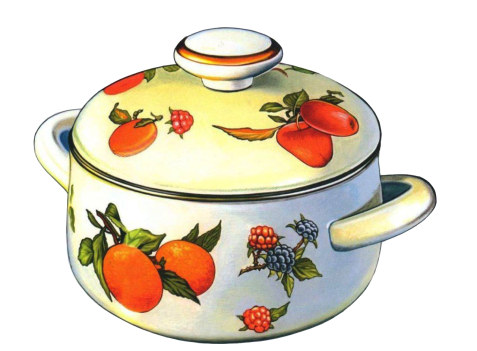 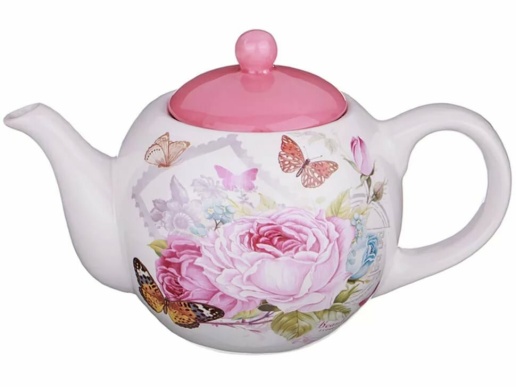 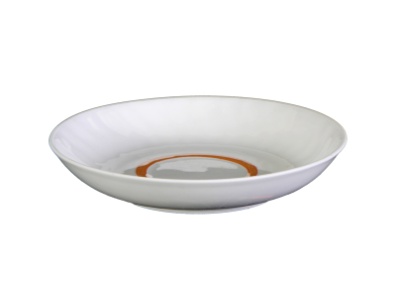 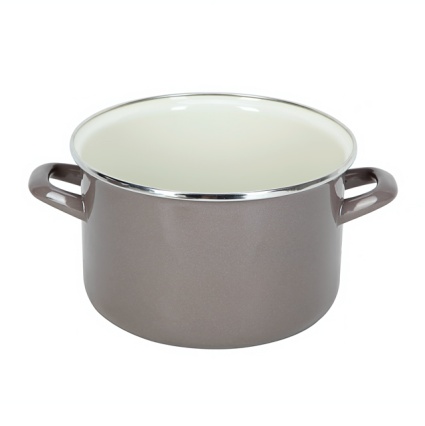 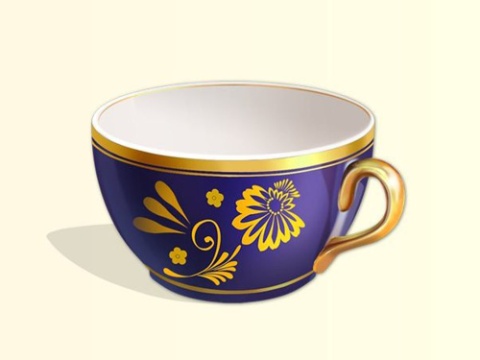 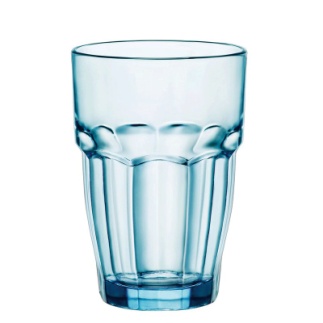 Ребенку предлагается схема: Вот тебе загадка: какое слово обозначает каждый круг. ( Большой круг – посуда, круг средний – чайная посуда, круг маленький – кастрюля ( -и)).На какие группы еще можно разложить картинки? ( Посуда: стеклянная и металлическая. В которой готовят еду и из которой едят. И пр. варианты ).Придумай, какие еще другие слова могут обозначать на нашей схеме круги?( Придумать общее понятие и группы или предметы, которые в него входят. Н-р, большой круг -  растения:  средний – деревья, маленький – ромашка.)Придумать несколько вариантов.А сейчас разомнемся, и ты мне изобразишь посуду.Физминутка.Вот большой стеклянный чайник, («надуть» живот, одна рука на поясе)Очень важный, как начальник. (другая рука — изогнута, как носик)Вот фарфоровые чашки, (приседать)Очень хрупкие, бедняжки. (руки на поясе)Вот фарфоровые блюдца, (кружиться)Только стукни — разобьются. (рисуя руками круг)Вот серебряные ложки, (потянуться, руки сомкнуть над головой)Вот пластмассовый поднос — Он посуду нам принес. ( сделать руками большой круг).Следующая игра называется « Четвертый лишний».Рассмотри внимательно картинки. И найди в каждой строчке лишний предмет. Какие картинки подойдут к нашей схеме?  Докажи это.( картинки из 1: плоды: фрукты и овощ ( огурец) и 2 строчки: звери: дикие и домашние ( лошадь). ( В третьей строчке лишний  предмет – шапка. Это не одежда – головной убор).Начерти схему к третьей строчке.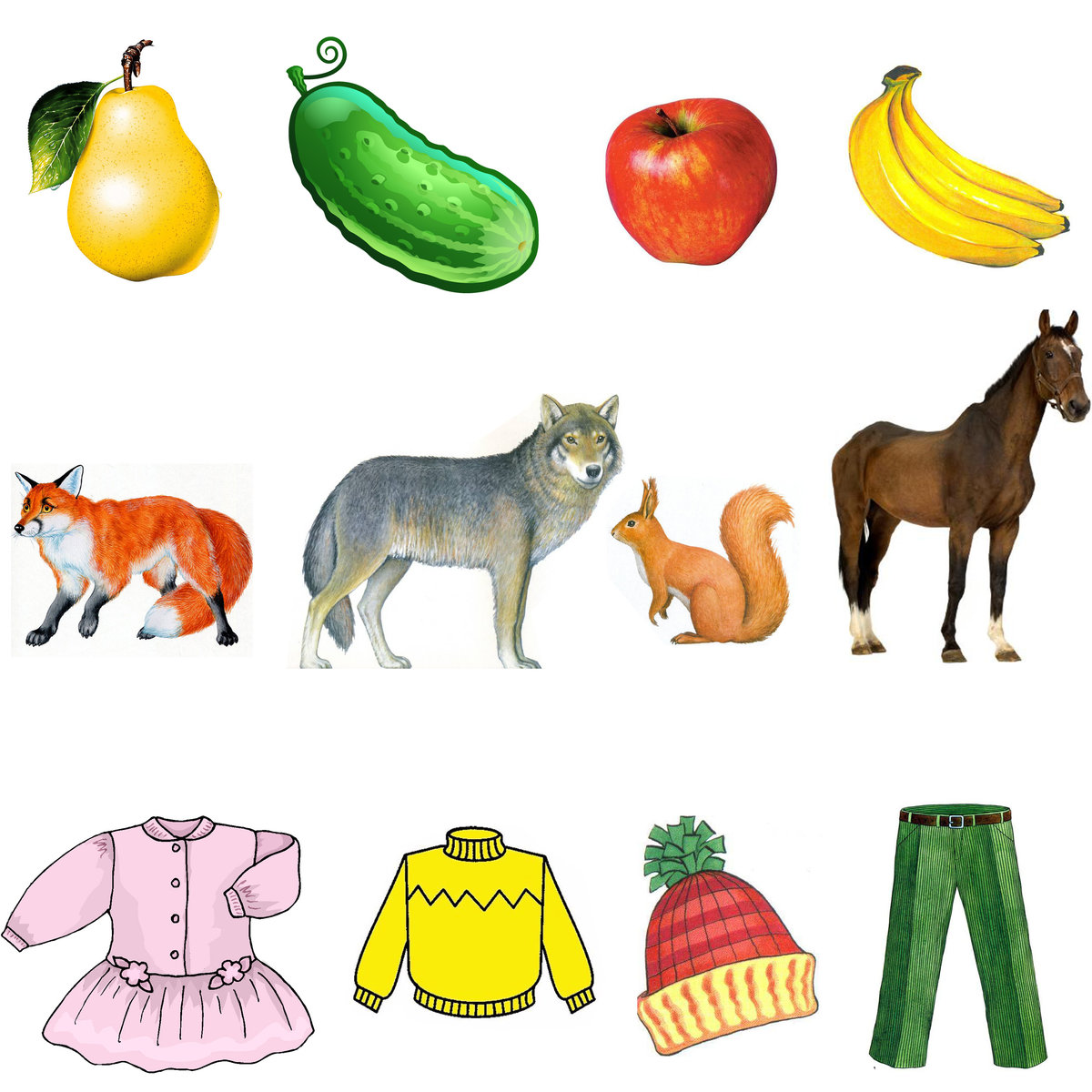 Получится такая схема: большие круги: один- одежда, другой – головной убор – шапка. Внутри одежды: для мальчика, для девочки.Итог: Какие у тебя встретились трудности?Какое задание выполнил уверенно.